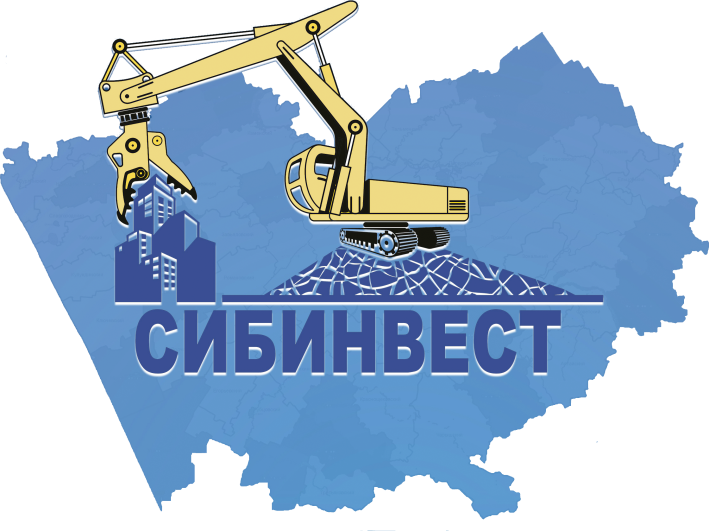 ООО «СИБИНВЕСТ»ИНН 2225132049 / КПП 222201001ОГРН 1122225010600БИК 045004719кор/счет 30101810450040000719р/счет     40702810610140000319Филиал № 5440 ВТБ (ПАО) г.Новосибирсктелефон диспетчера8 (3852)  22-69-69                                                    567-180 Адрес:656922,Алтайский край, г. Барнаул,Пр-т Энергетиков, 35гПрайс на асфальтобетонную смесь от 25.03.2020 года№Наименование Цена, руб. за тонну, с НДС1Плотная тип Б марка I,II мелкозернистая37202Плотная песчаная тип Г марка II, III38503Плотная песчаная тип В марка II, III37604Пористая марка I, II крупнозернистая3290